Dilimizin Zenginlikleri Projesi ailelerin katılımıyla uygulanmaya başlandı.Dilimizin Zenginlikleri projesi ile ilgili ailelerin bilgilendirilme süreçlerinde kullanılacak; haber mektubu, bülten, yazışma gibi hazırlıklar yapıldı. Afişler okul girişlerine aileleri bilgilendirmek için asıldı. Aileler ile yüz yüze toplantı yapılarak proje hakkında bilgilendirme yapıldı. Çocukların sözel dil becerilerini geliştirmeye yönelik yürütülen bir etkinliğe aileler gözlemci olarak katılım sağladı. Drama ile bütünleştirilen bu etkinlikte ısınma çalışmaları yapıldı, oyun oynandı. Aileler ve çocukların olduğu gruba öğretmen tarafından bir kitap etkileşimli şekilde okundu. Ardından kitap grup tarafından canlandırıldı. Aile buluşmaları faaliyetleri, projenin amacı olan öğrencilerin dil becerilerini geliştirmek ve dilimizin zenginliklerini tanımalarına yardımcı olmak için önemli bir adım olmuştur. Bu faaliyetler sayesinde, aileler proje hakkında bilgilendirilmiş, projeye destek olmaları ve katkıda bulunmaları sağlanmıştır. Ayrıca, aileler ve çocuklar birlikte çalışarak dil becerilerini geliştirme ve kültürümüzü hatırlama fırsatı bulmuşlardır. 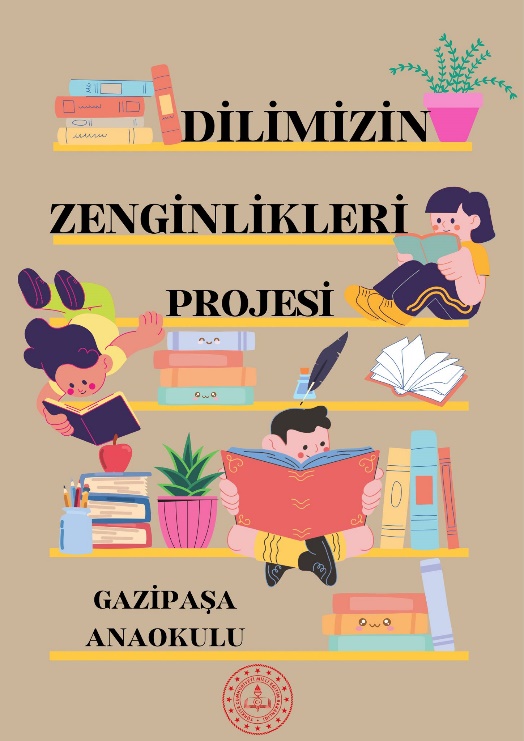 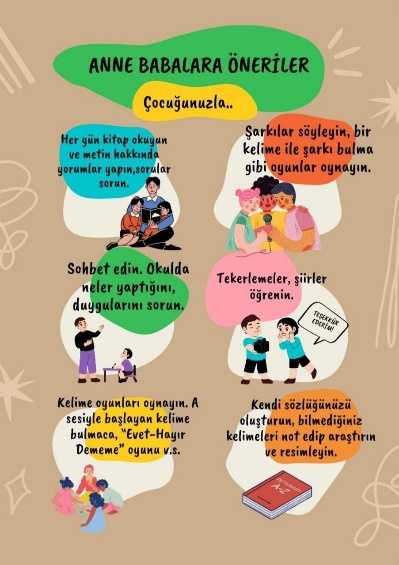 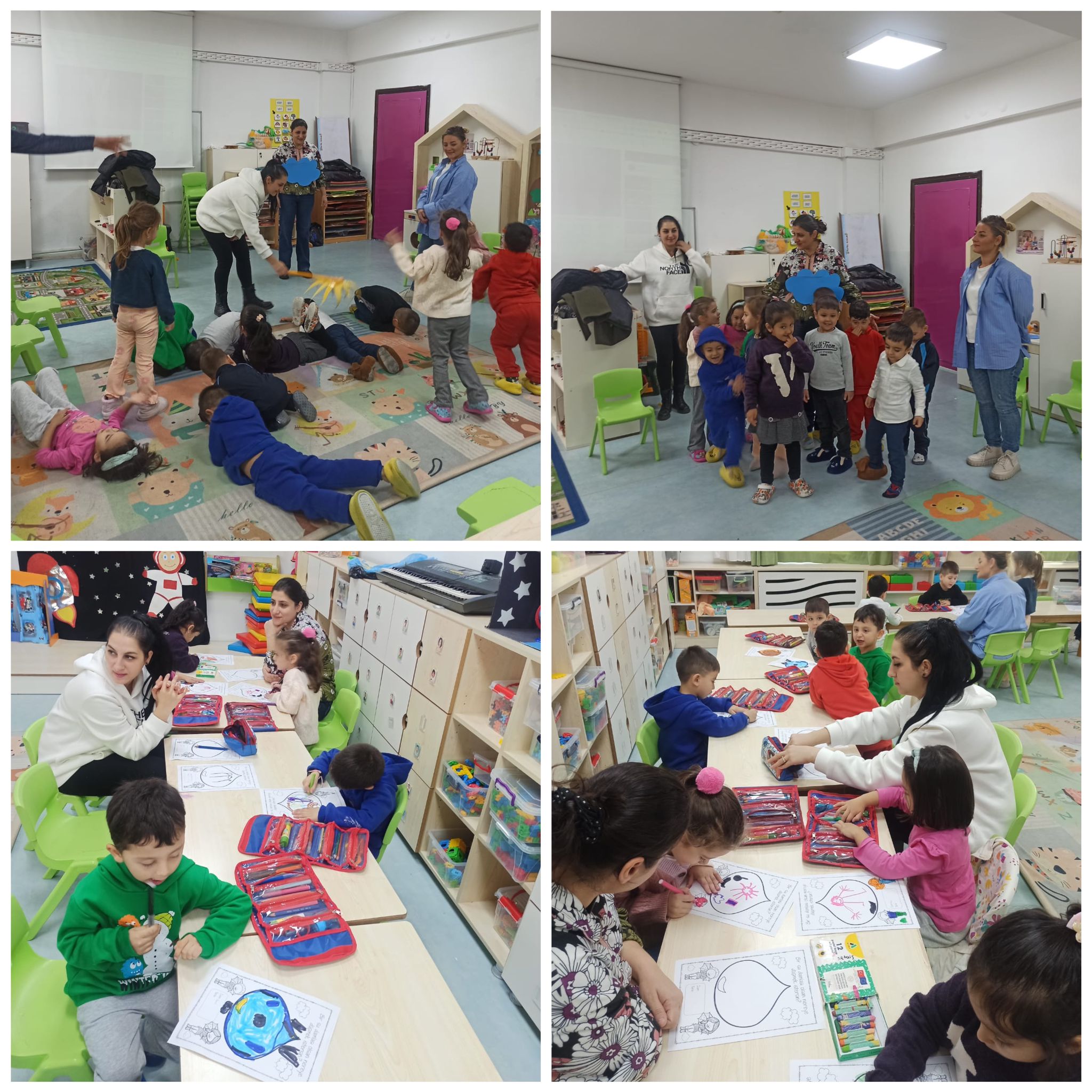 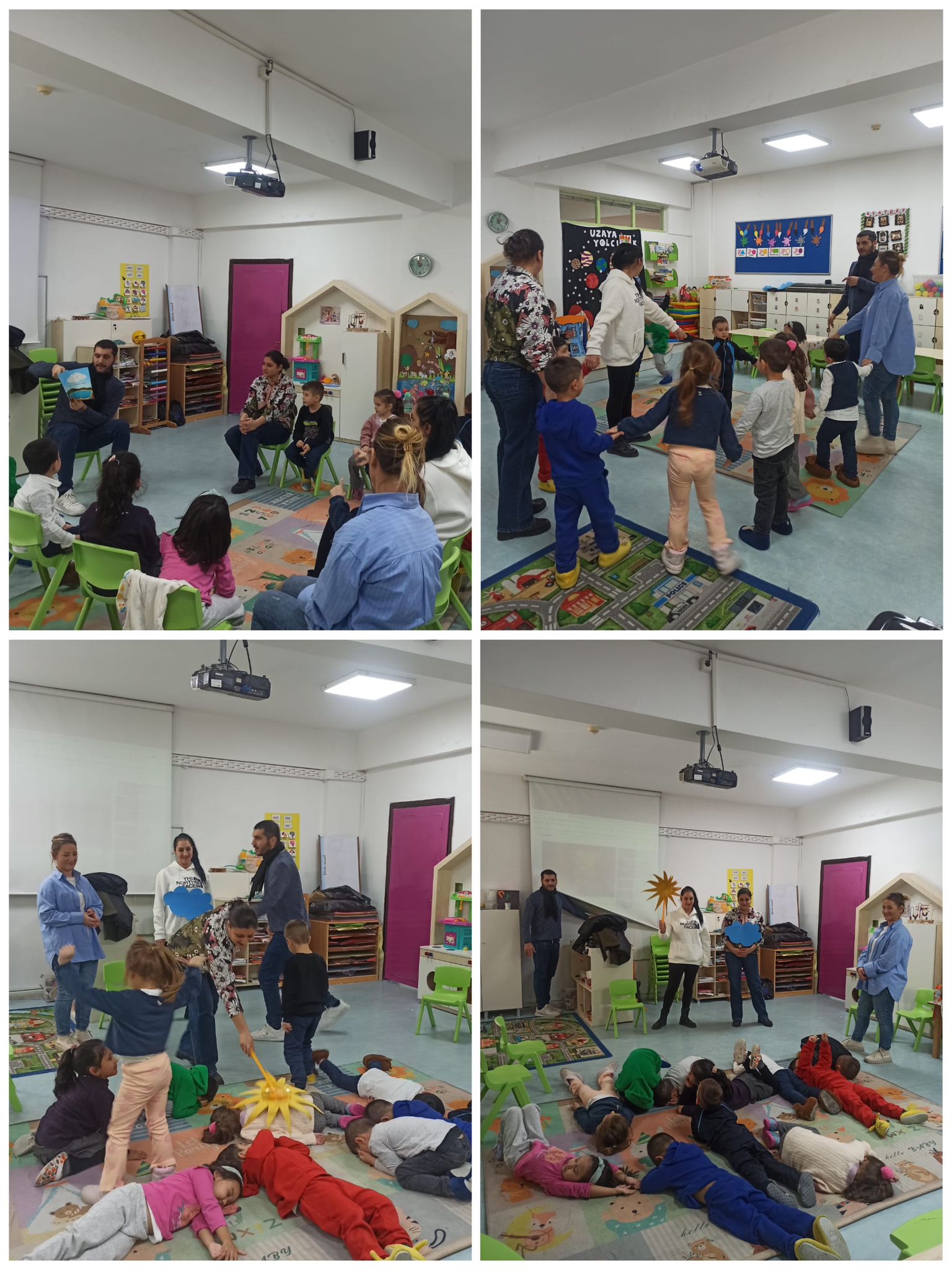 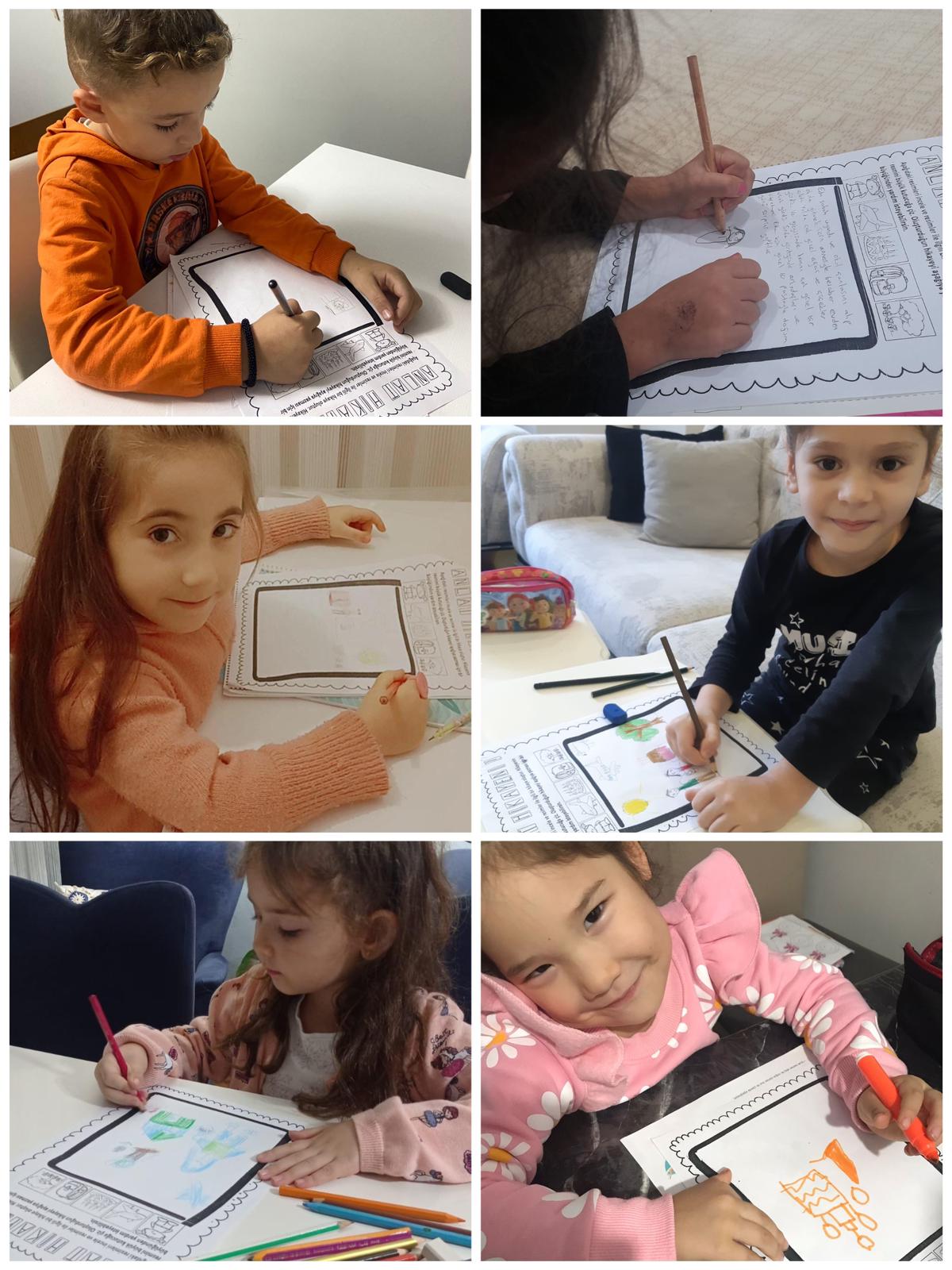 